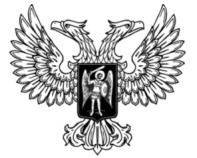 ДонецкАЯ НароднАЯ РеспубликАЗАКОНО БЮДЖЕТЕ ДОНЕЦКОЙ НАРОДНОЙ РЕСПУБЛИКИ НА 2023 ГОД Принят Постановлением Народного Совета 18 января 2023 года(С изменениями, внесенными законами 
от 23.03.2023 № 435-IIНС,от 13.04.2023 № 440-IIНС,от 17.05.2023 № 443-IIНС,от 08.06.2023 № 453-IIНС,от 30.06.2023 № 458-IIНС)Статья 1Утвердить основные характеристики бюджета Донецкой Народной Республики на 2023 год:1) общий объем доходов в сумме 244 511 655,4 тыс. рублей, в том числе налоговые и неналоговые доходы – в сумме 25 225 541,2 тыс. рублей, безвозмездные поступления – в сумме 219 286 114,2 тыс. рублей;2) общий объем расходов в сумме 251 213 602,00187 тыс. рублей;3) дефицит бюджета Донецкой Народной Республики в сумме 6 701 946,60187 тыс. рублей;4) верхний предел государственного долга Донецкой Народной Республики на 1 января 2024 года в сумме 0,0 тыс. рублей, в том числе верхний предел государственного внутреннего долга Донецкой Народной Республики – в сумме 0,0 тыс. рублей, включая верхний предел долга по государственным гарантиям – в сумме 0,0 тыс. рублей.(Статья 1 изложена в новой редакции в соответствии с законами от 23.03.2023 № 435-IIНС, от 13.04.2023 № 440-IIНС, от 17.05.2023 № 443-IIНС, от 08.06.2023 № 453-IIНС, от 30.06.2023 № 458-IIНС)Статья 21. Утвердить объем поступлений доходов в бюджет Донецкой Народной Республики по кодам видов (подвидов) доходов на 2023 год согласно приложению 1 к настоящему Закону.2. Установить, что все государственные унитарные предприятия Донецкой Народной Республики в 2023 году уплачивают в бюджет Донецкой Народной Республики 50 процентов части прибыли, остающейся в распоряжении после уплаты налогов и иных обязательных платежей. Статья 31. Утвердить программу государственных внутренних заимствований Донецкой Народной Республики на 2023 год согласно приложению 2 к настоящему Закону.2. Утвердить программу государственных гарантий Донецкой Народной Республики в валюте Российской Федерации на 2023 год согласно приложению 3 к настоящему Закону.3. Утвердить общий объем бюджетных ассигнований на возможное исполнение выданных государственных гарантий Донецкой Народной Республики на 2023 год в сумме 25 200,0 тыс. рублей.Статья 41. Утвердить распределение расходов бюджета Донецкой Народной Республики по ведомственной структуре расходов на 2023 год по разделам, подразделам, целевым статьям и группам видов расходов согласно приложению 4 к настоящему Закону. 2. Утвердить распределение расходов бюджета Донецкой Народной Республики по разделам, подразделам классификации расходов бюджета на 2023 год согласно приложению 5 к настоящему Закону.3. Утвердить в составе расходов бюджета Донецкой Народной Республики на 2023 год общий объем бюджетных ассигнований, направляемых на исполнение публичных нормативных обязательств на 2023 год, в сумме 74 970 224,82800 тыс. рублей.(Часть 3 статьи 4 изложена в новой редакции в соответствии с законами от 13.04.2023 № 440-IIНС, от 08.06.2023 № 453-IIНС)4. Утвердить объем и направления использования зарезервированных средств в составе утвержденных бюджетных ассигнований бюджета Донецкой Народной Республики (за исключением средств резервного фонда Правительства Донецкой Народной Республики) в сумме 224 902,2 тыс. рублей на предоставление из бюджета Донецкой Народной Республики в 2023 году бюджету Фонда пенсионного и социального страхования Российской Федерации субвенции на осуществление выплаты ежемесячного пособия в связи с рождением и воспитанием ребенка.(Часть 4 статьи 4 изложена в новой редакции в соответствии с Законом от 23.03.2023 № 435-IIНС)5. Установить, что в соответствии с пунктом 3 статьи 217 Бюджетного кодекса Российской Федерации основанием для внесения изменений в показатели сводной бюджетной росписи бюджета Донецкой Народной Республики без внесения изменений в настоящий Закон является распределение зарезервированных в составе утвержденных частью 4 настоящей статьи бюджетных ассигнований.6. Утвердить объем бюджетных ассигнований резервного фонда Правительства Донецкой Народной Республики на 2023 год в сумме 
1 729 879,37100 тыс. рублей.(Часть 6 статьи 4 введена Законом от 23.03.2023 № 435-IIНС)Статья 5Утвердить источники финансирования дефицита бюджета Донецкой Народной Республики на 2023 год согласно приложению 6 к настоящему Закону.Статья 61. Установить, что в 2023 году предоставление субсидий юридическим лицам (за исключением субсидий государственным (муниципальным) учреждениям), индивидуальным предпринимателям, а также физическим 
лицам – производителям товаров, работ, услуг осуществляется в пределах бюджетных ассигнований, предусмотренных настоящим Законом, в порядке, установленном нормативными правовыми актами Российской Федерации, Правительства Донецкой Народной Республики.2. Утвердить перечень получателей и случаи предоставления субсидии из бюджета Донецкой Народной Республики согласно приложению 7 к настоящему Закону.Статья 71. Установить, что остатки средств бюджета Донецкой Народной Республики на начало текущего финансового года могут направляться в объеме, не превышающем остаток средств на счете по учету средств бюджета Донецкой Народной Республики, на покрытие временных кассовых разрывов.2. Установить, что остатки средств бюджетов Пенсионного фонда Донецкой Народной Республики, Фонда социального страхования от несчастных случаев на производстве и профессиональных заболеваний Донецкой Народной Республики, Фонда социального страхования на случай временной нетрудоспособности и в связи с материнством Донецкой Народной Республики, Республиканского центра занятости Донецкой Народной Республики, сложившиеся на 1 января 2023 финансового года, являются остатками средств бюджета Донецкой Народной Республики на начало текущего финансового года.3. Установить, что сумму остатка средств бюджета Донецкой Народной Республики на начало текущего финансового года в размере:1) 2 613 868,19028 тыс. рублей направить на осуществление выплат во исполнение Постановления Государственного комитета обороны Донецкой Народной Республики от 30 июля 2022 года № 175 «О компенсации за утраченное или поврежденное жилье, а также за утраченное имущество первой необходимости лицам, пострадавшим в результате боевых действий» в объеме, не превышающем сумму остатка неиспользованных бюджетных ассигнований на указанные цели в 2022 году;2) 144 798,28503 тыс. рублей направить на осуществление оплаты заключенных в 2022 году Центральной избирательной комиссией Донецкой Народной Республики контрактов на поставку товаров, выполнение работ, оказание услуг, подлежавших в соответствии с условиями этих государственных контрактов оплате в отчетном финансовом году в объеме, не превышающем сумму остатка неиспользованных бюджетных ассигнований на указанные цели в 2022 году;3) 2 700 452,70000 тыс. рублей направить на реализацию Мероприятий по оказанию поддержки предприятиям угольной отрасли Донецкой Народной Республики на расходы на оплату труда и погашение задолженности по заработной плате с учетом уплаты налога на доходы физических лиц, прочих удержаний и страховых взносов, в том числе работникам, направленным для проведения такелажных работ на объектах оборонного значения, с последующим восстановлением в учете в соответствии с распоряжением Правительства Российской Федерации от 18 мая 2023 года № 1278-р, соглашением о предоставлении из федерального бюджета бюджету Донецкой Народной Республики дотации на поддержку мер по обеспечению сбалансированности бюджетов субъектов Российской Федерации 
от 30 мая 2023 года № 18-48/с;4) 3 943 280,12656 тыс. рублей направить на оплату расходных обязательств текущего финансового года, в том числе на предоставление субсидий субъектам хозяйствования Донецкой Народной Республики.(Часть 3 статьи 7 введена Законом от 23.03.2023 № 435-IIНС, с изменениями, внесенными в соответствии с законами от 17.05.2023 № 443-IIНС, от 08.06.2023 № 453-IIНС, от 30.06.2023 № 458-IIНС)Статья 8Установить, что в соответствии с пунктом 8 статьи 217 Бюджетного кодекса Российской Федерации дополнительными основаниями для внесения изменений в сводную бюджетную роспись бюджета Донецкой Народной Республики в соответствии с решениями руководителя финансового органа Донецкой Народной Республики без внесения изменений в закон Донецкой Народной Республики о бюджете Донецкой Народной Республики на 2023 год являются:1) перераспределение бюджетных ассигнований бюджета Донецкой Народной Республики между разделами, подразделами, целевыми статьями и видами расходов классификации расходов бюджетов в случае создания, реорганизации, ликвидации, переименования учреждений Донецкой Народной Республики;2) перераспределение бюджетных ассигнований бюджета Донецкой Народной Республики между видами расходов классификации расходов бюджетов в пределах, предусмотренных главному распорядителю бюджетных средств Донецкой Народной Республики по соответствующей целевой статье классификации расходов бюджетов;3) перераспределение бюджетных ассигнований в ходе исполнения бюджета Донецкой Народной Республики по разделам, подразделам, целевым статьям и видам расходов бюджетной классификации расходов бюджета в пределах общего объема бюджетных ассигнований, предусмотренных на соответствующий финансовый год главному распорядителю бюджетных средств;4) в случаях образования, переименования, реорганизации, ликвидации органов государственной власти и иных государственных органов Донецкой Народной Республики, перераспределения их полномочий, а также проведения иных мероприятий по совершенствованию структуры органов исполнительной власти Донецкой Народной Республики и государственных органов Донецкой Народной Республики в пределах общего объема средств, предусмотренных настоящим Законом на обеспечение их деятельности.Статья 9Увеличить (индексировать) в 1,055 раза с 1 октября 2023 года размеры должностных окладов лиц, замещающих государственные должности Донецкой Народной Республики, должности государственных гражданских служащих Донецкой Народной Республики, прочих служащих и работников государственных органов Донецкой Народной Республики.Статья 10Утвердить особенности исполнения бюджета Донецкой Народной Республики на 2023 год:1) суммы налогов и сборов, излишне уплаченных (взысканных) в счет исполнения налоговых обязательств за налоговые (отчетные) периоды до 
1 января 2023 года, могут быть возвращены на счет налогоплательщика либо учтены не ранее 1 июля 2023 года на едином налоговом счете;2) Пенсионный фонд Донецкой Народной Республики, Фонд социального страхования от несчастных случаев на производстве и профессиональных заболеваний Донецкой Народной Республики, Фонд социального страхования на случай временной нетрудоспособности и в связи с материнством Донецкой Народной Республики, Республиканский центр занятости Донецкой Народной Республики наделить полномочиями главных распорядителей бюджетных средств бюджета Донецкой Народной Республики.Статья 1011. Установить, что в 2023 году в соответствии со статьей 24226 Бюджетного кодекса Российской Федерации казначейскому сопровождению подлежат следующие средства, предоставляемые из бюджета Донецкой Народной Республики, за исключением средств, предусмотренных 
статьей 24227 Бюджетного кодекса Российской Федерации, а также средств, выделяемых из резервного фонда Правительства Донецкой Народной Республики:1) субсидии юридическим лицам (за исключением субсидий государственным (муниципальным) учреждениям), индивидуальным предпринимателям, а также физическим лицам – производителям товаров, работ, услуг, предоставляемые из бюджета Донецкой Народной Республики; 2) авансы, получаемые юридическими лицами по государственным контрактам (договорам) на поставку товаров, выполнение работ, оказание услуг, заключаемым в 2023 году для обеспечения государственных нужд Донецкой Народной Республики государственными учреждениями Донецкой Народной Республики на сумму 50 000,0 тыс. рублей и более, источником финансового обеспечения которых являются средства бюджета Донецкой Народной Республики;3) расчеты по государственным контрактам (договорам) на поставку товаров, выполнение работ, оказание услуг, заключаемым в 2023 году получателями средств бюджета Донецкой Народной Республики, государственными учреждениями Донецкой Народной Республики на сумму 200 000,0 тыс. рублей и более, предметом которых являются строительство (реконструкция) объектов государственной собственности, источником финансового обеспечения которых являются средства бюджета Донецкой Народной Республики;4) средства, получаемые (полученные) участниками казначейского сопровождения в случаях, установленных федеральными законами, решениями Правительства Российской Федерации.2. Остатки субсидий и иных целевых средств в валюте Российской Федерации, предоставленных из бюджета Донецкой Народной Республики в целях финансового обеспечения (возмещения) затрат юридических лиц, индивидуальных предпринимателей, физических лиц и физических лиц – предпринимателей, находящиеся на лицевых счетах, открытых юридическим лицам, индивидуальным предпринимателям, физическим лицам и физическим лицам – предпринимателям в Республиканском казначействе Донецкой Народной Республики, неиспользованные по состоянию на 1 января 2023 года, подлежат использованию этими юридическими лицами, индивидуальными предпринимателями, физическими лицами и физическими лицами –предпринимателями в соответствии с решениями, указанными в части 3 настоящей статьи, с внесением соответствующих изменений в договоры (соглашения) о предоставлении субсидий и иных целевых средств указанным лицам.Остатки субсидий в валюте Российской Федерации, предоставленных из бюджета Донецкой Народной Республики в целях возмещения затрат юридическим лицам, индивидуальным предпринимателям, физическим лицам и физическим лицам – предпринимателям, не подлежат казначейскому сопровождению и в соответствии с решениями, указанными в части 3 настоящей статьи, подлежат перечислению на счета юридических лиц, индивидуальных предпринимателей, физических лиц и физических лиц – предпринимателей, открытые в кредитных организациях.3. Установить, что главные распорядители средств бюджета Донецкой Народной Республики принимают до 1 июня 2023 года решение об использовании полностью или частично остатков средств, указанных в части 2 настоящей статьи, которые после согласования с Министерством финансов Донецкой Народной Республики могут быть направлены на цели, ранее установленные условиями предоставления указанных средств.4. Главные распорядители средств бюджета Донецкой Народной Республики не позднее тридцатого рабочего дня со дня поступления средств участникам казначейского сопровождения от возврата дебиторской задолженности прошлых лет, источником финансового обеспечения которых являются указанные средства, принимают по согласованию с Министерством финансов Донецкой Народной Республики решения об использовании указанных средств для достижения целей, установленных при их предоставлении.5. Форма решения об использовании остатков указанных целевых средств устанавливается Министерством финансов Донецкой Народной Республики.6. При отсутствии решений, указанных в частях 3 и 4 настоящей статьи, по состоянию на 1 июня 2023 года или тридцатый рабочий день со дня поступления средств от возврата дебиторской задолженности прошлых лет такие средства подлежат перечислению участниками казначейского сопровождения в доход бюджета Донецкой Народной Республики.7. В случае неисполнения участниками казначейского сопровождения требования, установленного в части 6 настоящей статьи, Управление Федерального казначейства по Донецкой Народной Республике по истечении пяти рабочих дней перечисляет в доход бюджета Донецкой Народной Республики остатки целевых средств и средства от возврата дебиторской задолженности, находящиеся на лицевых счетах, открытых участникам казначейского сопровождения в Управлении Федерального казначейства по Донецкой Народной Республике.(Статья 101 введена Законом от 23.03.2023 № 435-IIНС)Статья 102Утвердить объем трансфертов, предоставляемых из бюджета Донецкой Народной Республики на 2023 год согласно приложению 8 к настоящему Закону.(Статья 102 введена Законом от 23.03.2023 № 435-IIНС, изложена в новой редакции в соответствии с Законом от 13.04.2023 № 440-IIНС)Статья 11Настоящий Закон вступает в силу с 1 января 2023 года.Временно исполняющий обязанностиГлавы Донецкой Народной Республики		                     Д.В. Пушилинг. Донецк18 января 2023 года№ 428-IIНС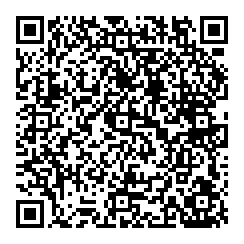 